ГОСУДАРСТВЕННОЕ БЮДЖЕТНОЕ ПРОФЕССИОНАЛЬНОЕ ОБРАЗОВАТЕЛЬНОЕ УЧРЕЖДЕНИЕИРКУТСКИЙ ОБЛАСТНОЙ КОЛЛЕДЖ КУЛЬТУРЫДОПОЛНИТЕЛЬНАЯ  ОБЩЕРАЗВИВАЮЩАЯ ПРОГРАММА Наименование программы: «Студия художественного слова «Монолог»Направленность программы: художественнаяУровень программы: общекультурный (ознакомительный)Адресат программы: от 7 летСрок реализации: 2 года 9 месяцевФорма обучения: очная Иркутск, 2022 годОрганизация-разработчик:Государственное бюджетное профессиональное образовательное учреждение Иркутский областной колледж культурыРазработчик:Гончарова П.А. - преподаватель ГБПОУ ИОККСодержание программы1. Пояснительная запискаНормативные основы разработки программы	Дополнительная общеразвивающая программа  «Студия художественного слова «Монолог». Нормативно правовую основу разработки программы составляют: Федеральный закон  «Об образовании в Российской Федерации» от 29.12.2012 г.                          № 273-ФЗ;Концепция развития дополнительного образования детей (Распоряжение Правительства РФ от 4 сентября 2014 г. № 1726-р);Письмо Министерства культуры Российской Федерации от 21 ноября 2013 г. № 191-01-39/06-ГИ «О направлении рекомендаций по организации образовательной и методической деятельности при реализации общеобразовательных программ в области искусства»; Порядок организации и осуществления образовательной деятельности по дополнительным общеобразовательным программам, утвержденный приказом Минобрнауки Российской Федерации от 29 августа  2013 г. № 1008;Методические рекомендации по проектированию дополнительных общеразвивающих программ (включая разноуровневые программы), представленные в Письме  Минобрнауки России от 18 ноября 2015 г. № 09-3242;СанПиН 2.4.4.3172–14, утвержденный Постановлением Главного Государственного врача РФ   от  04.07.2014 г №41;Устав ГБПОУ ИОКК; Локальные нормативные акты, регламентирующие образовательную деятельность по дополнительным образовательным программам. Направленность программы:  художественнаяАктуальность, педагогическая целесообразность программы:Речь является основным средством для выражения мыслей, чувств, передачи правильной интонации,  дикции, через мастерство речи человек передаёт свой внутренний мир, социальные, психологические, национальные, бытовые черты характера. Искусство художественного слова – искусство публичное и чтобы иметь право выступать перед слушателями, надо иметь определенные навыки и умения. Владея навыками выразительности речи, позволяет глубоко прочувствовать и понять содержание текста и передать его в художественной форме. Очень важно научить обучающихся правильно и красиво говорить, выражать свои мысли, уметь работать с коллективом, самостоятельно повышать свой культурный и интеллектуальный уровень, вести монолог и диалог, быть духовно богатой и гармонично развитой личностью.Правильная, ясная речь характеризует правильное мышление. Хорошая дикция помогает правильно донести свои мысли до зрителя. Это требует от студийцев определенных технических навыков. В то же время, задачи программы предполагают комплексный подход, включающий не только освоение знаний, умений и навыков по технике и логике речи, искусству художественного слова, но и развитие культуры речевого общения, расширение кругозора чтения. Единство речи, игры и движения – универсальное средство эмоционального и физического развития, нравственного и художественного воспитания детей, формирующее внутренний мир человека. Занятия в студии предоставляют возможность обучающимся получить и развить необходимые качества: выработать чёткую и правильную речь, самостоятельно работать над прозаическим текстом и стихами, придумывать этюды с использованием монологов и диалогов, проявить свою индивидуальность, участвовать в концертных программах и конкурсах различного уровня, реализовать себя в качестве интересного собеседника, рассказчика и слушателя. Обучающиеся становятся эмоционально отзывчивее и начинают тоньше и глубже чувствовать и познавать окружающий мир. В процессе освоения программы у обучающихся формируется устойчивый интерес к родной речи. Уделяется внимание технике речи, тренировке дыхания, работе над голосом и развитию координации слуха и голоса. В течение обучения акцент постепенно перемещается на разбор художественных произведений и работу с текстами в стихах и прозе. Особое внимание уделяется практическому материалу для работы над дыханием, голосом, дикцией, технике речи. И здесь много зависит от педагога, от его искусства увлечь обучающихся. Ведь высокая степень увлечённости – основное условие творческого, глубокого овладения материалом.Основой занятий по данной программе служит тренинг - группа упражнений. Тренинг «разогревает», тренирует внимание, быстроту реакции, фантазию. Актуальность программы заключается в личностно-ориентированном подходе в развитии творческих способностей, каждый обучающийся получает возможность проявить себя творчески, самовыразиться, снять внутренние и внешние зажимы, знакомит с творческими работами профессиональных чтецов, что, безусловно, положительно сказывается как на общекультурном, так и на духовно-нравственном развитии. Данная программа ориентирована на индивидуальный подход к каждому обучающемуся и раскрытие его потенциала. Индивидуальные занятия помогают обратить пристальное внимание на психологические особенности обучающихся, скорректировать индивидуальный речевой тренинг, исправить недостатки, а также определить творческие возможности.В вышесказанном заключается актуальность и педагогическая целесообразность настоящей  программы.Цель и задачи программыЦель: развитие природных речевых и голосовых возможностей обучающихся через художественную  литературу.Задачи:Образовательныеовладение основами сценической речи;обучение элементарным навыкам владения дыханием и голосом; обучить приемам владения артикуляционным аппаратом и речевого звукообразования;формировать умение выбирать интересный литературный материал для работы, соответствующий возрасту и имеющий литературную ценность;способствовать овладению художественной манерой исполнения литературного материала;освоение основных принципов актерского мастерства;формировать умение свободно держаться на сценической площадке;обучение практическому применению полученных знаний.Развивающие развитие речевых и творческих способностей;развитие речевого слуха, внимания и памяти;развитие их художественного вкуса и эстетического чувства прекрасного;овладение «техникой речи» в соответствии с возрастными и индивидуальными возможностями каждого обучающегося;снятие внутренних зажимов;развитие координации, подвижности двигательного аппарата, ритмичности, свободы движения;развитие чувства сценического пространства;формирование необходимых для занятий способностей (выносливости, концентрации внимания);развитие нетрадиционного, образного мышления, творческого диапазона и желания импровизировать;развитие общей культуры детей.Воспитательныевоспитание правильного этического и эстетического восприятия не только театрального, но и искусства в целом;воспитание трудолюбия и самодисциплины;воспитание активного, творческого отношения к жизни, самостоятельности и инициативности;стимулирование развития волевых качеств;формирование увлечённости красотой звучащего русского слова;воспитание зрительской культуры воспитание этических норм поведения, способности работать в коллективе.Педагогические технологииличностно – ориентированная технология (занятия ориентированы на личность и развитие у него творческих способностей);развивающее обучение (данная технология учитывает познавательные интересы, творческие способности обучающихся, направлена на всестороннее развитие личности);здоровьесберегающие технологии (программа не содержит учебных перегрузок, все теоретические и практические задания выполняются в учебное время, использование данной технологии позволяет во время занятий чередовать различные виды деятельности, с перерывом на отдых).Приёмы и методы организации учебно-воспитательного процесса:словесный (объяснение, беседа, рассказ);практический (упражнения);наглядный (показ, наблюдение, демонстрация приемов работы);объяснительно-иллюстративный (восприятие и усвоение готовой информации);эмоциональный (подбор ассоциаций, образов, художественные впечатления);проблемный (проблемная ситуация);закрепление (воспроизведение);самостоятельная работа (тренировочные занятия);проверка и оценка знаний (текущий контроль, промежуточная и итоговая аттестация);методы стимулирования и мотивации учебной деятельности и поведения (одобрение, похвала, поощрение, игровые эмоциональные ситуации, использование общественного мнения, примера).1.5. Планируемые результаты освоения программы:Основным результатом учебной деятельности является набор ключевых компетенций обучающихся, выражающийся в знаниях и умениях, которыми обучающиеся должны овладеть в процессе овладения  настоящей программы.Планируемые результаты конкретизируются в рабочей программе учебного курса. Знания:анатомию и физиологию речевого аппарата;основы техники речи;понятия «монолог» и «диалог»;скороговорки и чистоговорки; виды монологов и диалогов;законы орфоэпии;законы логики в речевом действии;историю развития жанра художественного слова;словарные слова, театральные слова, устаревшие слова, грамотно применять их в разговорной речи;способствовать овладению художественной манерой исполнения литературного материала.правила литературного произношения при чтении и рассказывании.Умения и навыки:проводить артикуляционную гимнастику и самомассаж;чётко произносить скороговорки;работать с текстом: определять тему, делить на абзацы с помощью преподавателя;читать текст на время;пересказывать небольшие тексты;подбирать рифмы к словам;подготовить артикуляционный и голосовой аппарат к звучанию; пересказывать текст близко к оригиналу;удерживать внимание зрителей;произносить одну и ту же фразу или скороговорку с разными интонациями;найти в тексте средства выразительности;исполнять монолог, учитывая речевую характеристику образа;читать по ролям;сочинять небольшие рассказы;самостоятельно работать над стихами, басней;самостоятельно выбирать чтецкий материал;владеть художественной манерой исполнения литературного материала;анализировать художественное произведение по жанрам.Личностные результаты – уметь проявлять: волю, дисциплинированность;настойчивость, выдержку, целеустремленность и трудолюбие;осознанное, уважительное и доброжелательное отношение к другому человеку, его мнению; готовность и способность вести диалог с другими людьми и достигать в нем взаимопонимание;доброжелательность и эмоционально-нравственную отзывчивость, понимание и сопереживание чувствам других людей;активное участие в конкурсах, фестивалях, смотрах.Метапредметные  результаты:  сотрудничество со взрослыми и сверстниками в разных социальных ситуациях, умения не создавать конфликтов и находить выходы из спорных ситуаций;улучшение внимания, восприятия, мышления,  воображения;умения работать самостоятельно;умения  оценивать личный результат.1.6. Адресат программыПрограмма рассчитана на обучающихся возраста (от 7- лет), занимающихся в «Студии художественного слова «Монолог» Центра дополнительного образования.1.7.  Срок  реализации программы: 2 года 9 месяцев.1.8. Форма обучения:  очная.1.9. Режим занятий:  Основная форма работы индивидуальные занятия, продолжительность 45 минут, два раза в неделю по 1 академическому часу.  Данная форма занятий позволяет построить процесс обучения в соответствии с принципами дифференцированного и индивидуального подхода и планировать содержание программы в соответствии с особенностями развития и уровнем подготовки каждого обучающегося.1.10.   Особенности организации образовательной деятельности	Образовательная деятельность предусматривает учёт индивидуальных психофизиологических особенностей обучающихся, их способностей и творческого потенциала. В процессе обучения используются следующие диагностические методы:  творческие задания, наблюдение, беседы. 1.11. Формы организации образовательной деятельности: индивидуальная           Основной формой образовательного процесса является занятие, которое включает в себя теорию и практику. Другие формы работы: участие в конкурсах, фестивалях, смотрах. Программа предусматривает групповую форму обучения. Формирование контингента обучающихся осуществляется на основе свободного набора детей.   1.12. Организация образовательного процесса с применением электронного обучения, дистанционных образовательных технологий.Программа может быть реализована с применением электронного обучения, дистанционных образовательных технологий. Программа реализуется в системе «ГБПОУ ИОКК - электронная информационно-образовательная среда. Электронный колледж. MOODLE» путем создания электронного образовательного ресурса (ЭОР). Доступ к ЭОР на официальном сайте Колледжа http://iokk38.ru/ только для зарегистрированных пользователей.При переходе к дистанционной форме обучения предусмотрено использование видеороликов, аудиозанятий,  вебинаров, дистанционные конкурсы, концерты, выступления, консультации, вовлечение родителей в образовательный процесс, через обеспечение доступа к электронной информационно-образовательной среде.Формат проведения занятий – смешанный. Синхронный - онлайн-обучение в режиме видеоконференцсвязи на платформе Zoom, Skype; асинхронный – размещение и организация доступа к обучающим информационным ресурсам YouTube. Онлайн расписание  составляется в соответствии с учебным планом, календарным учебным графиком Индивидуальное консультирование обучающихся, а также  получение обратной связи осуществляется - средствами дистанционного взаимодействия (мессенджеры, социальные сети, электронная почта).Для освоения программы с применением ДОТ обучающему необходимо наличие:доступа к информационно-телекоммуникационной сети Интернет;технических устройств: компьютер, планшет (на выбор); веб-камера.Контроль результатов обучения может осуществляться посредством видеоконференцсвязи.Реализация воспитательных аспектов в процессе обученияНа занятиях используются воспитательные возможности содержания программы через демонстрацию обучающимся примеров ответственного, гражданского поведения, проявления человеколюбия и добросердечности, через подбор соответствующего репертуара.После освоения Обучающимся дополнительной общеразвивающей программы выдается сертификат2. Комплекс основных характеристик программы2.1. Объём программы  -  216 часов1 год обучения – индивидуальные занятия по 72 часа2 год обучения – индивидуальные занятия по 72 часа3 год обучения – индивидуальные занятия по 72 часа2.2. Учебный план  *см. приложение 3.2.3. Тематический план и содержание программы1 год обучения		    Обучение на первом этапе направлено на развитие речевого дыхания, воспитание фонематического слуха, формирование умений и навыков правильного воспроизведения звуков речи, развитие ощущений артикуляционных движений и коррекцию нарушений устной речи. За первый год происходит знакомство с предметом «сценическая речь». Обучающиеся осваивают первые три вида упражнений: дыхательная гимнастика, артикуляционная гимнастика, мышечное расслабление. Их можно считать базой, на которой в дальнейшем формируются навыки свободной речи в разнообразных условиях общения. Чёткость движения артикуляторов, умение контролировать мышечный тонус и правильное речевое дыхание – основа свободного звуко и слогопроизнесения. В содержании программы первого этапа обучения значительное место отводится воспитанию навыков правильного владения дыханием, голосом, дикцией, современного литературного произношения, творческого отношения к слову, выразительным средствам устной речи. 2 год обучения			Обучающиеся  ко второму году обучения должны владеть определенными знаниями, умениями и навыками.  Учебные занятия строятся с учетом интересов и творческой индивидуальности каждого обучающегося. Каждое занятие начинается с разминки – тренинга, совмещающего дыхательные, артикуляционные, релаксационные упражнения, которые с каждым последующим годом усложняются по мере усвоения нового материала. На втором этапе учащиеся совершенствуют полученные ранее практические умения и навыки, расширяют и углубляют теоретические знания. Развивают навыки самостоятельного образного мышления, творческой инициативы, освобождения от психофизических зажимов, вырабатывают свободное словесное общение в быту и перед аудиторией. Развивается навык чтения с листа. Это осуществляется в такой последовательности: упражнения и фразы, тексты тренировочных упражнений, специально подобранные тексты. Во избежание механического запоминания текста и для развития фантазии и видения следует использовать прием пересказа содержания отрывка своими словами. В процессе анализа текста, стоящего из простых нераспространенных и распространенных предложений, обучающийся под руководством преподавателя определяет содержащееся в нем событие, проверяет правильность найденных логических центров, расставляет паузы. При этом уделяется внимание определенной интонации, приобретается навык живого контакта со слушателями.3 год обучения			На третьем году обучения целесообразно проводить закрепление и углубление ранее пройденного материала. Ведётся работа над закреплением всех пройденных логических правил. В практической работе над литературным материалом изучаются особенности стиля автора, умение доносить главную мысль отрывка, подчиняя ей отдельные предложения; логично оценивать события, проникая в авторский замысел, зачем ведется рассказ и какого впечатления хочет добиться от слушателя исполнитель. Используются тексты и скороговорки с усложненными сочетаниями. Вырабатывается умение устанавливать непосредственное общение со слушателями. Они должны научиться находить верную форму общения со зрителем на основе знания характера литературного произведения, воздействовать, словом на своего слушателя. Расширяется круг упражнений и тренировочных текстов на развитие и укрепление среднего регистра голоса. Закрепляются и совершенствуются приобретенные навыки правильной, чистой и ясной речи. Увеличивается количество упражнений и текстов на использование различных темпов речи. 3. Комплекс организационно – педагогических условий программы3.1. Условия реализации программыМатериально-техническое обеспечение учебного процессаТехнические средства обучения: - учебный кабинет;- стол, стулья;- зеркала для проведения артикуляционной гимнастики;- ноутбук;- аудиоаппаратура;  - информационные носители с вспомогательными материалами (фильмы, аудиозаписи, презентации о мастерах художественного слова;- доступ в интернет;- мячи теннисные для тренинга;- палка гимнастическая для проведения тренинга.- скакалка для проведения тренинга.	Для успешной реализации поставленных задач занятия проходят в кабинете, отвечающем санитарно-гигиеническим требованиям с хорошим освещением, сухим с естественным доступом воздуха и хорошей вентиляцией.Кадровое обеспечение образовательного процесса	Требования к квалификации педагогических кадров: реализация программы обеспечивается педагогическими кадрами, имеющими высшее образование или среднее профессиональное образование, соответствующее профилю преподаваемого курса.3.2. Формы аттестации обучающихся. Оценочные материалы.Текущий контроль - наблюдение, Промежуточная (итоговая) аттестация – творческий показ. Одной из форм контроля качества обученности обучающихся - это результаты конкурсов, фестивалей, смотров.Текущий контроль осуществляется в течение учебного года – это оперативная проверка результатов обучения обучающихся по теме, разделу, сформированности их умений, навыков исполнения музыкального репертуара, во время концертной деятельности,  на конкурсах, фестивалях, смотрах разного уровня, выступлениях на концертных площадках различного уровня.	Промежуточная (итоговая)  аттестация: промежуточная по завершению учебного года, итоговая – по завершению реализации программы. Данная аттестация проводится в форме мониторинга качества обученности обучающихся за определённый период (определяется уровень сформированности предметных, метапредметных и личностных результатов) и творческого показа. Преподаватель вправе засчитать результаты участия обучающихся в конкурсах, смотрах, фестивалях как промежуточную (итоговую) аттестацию. 	Текущий контроль усвоения программного материала обучающимися осуществляется в счет   часов, отведённых на изучение темы, раздела.На промежуточную (итоговую) аттестацию отводятся часы, которые предусматривают проведение мониторинга качества обученности. Оценочные материалыОсновные принципы оценивания: - доброжелательность – открытость, позитивное отношение преподавателя к обучающимся;      - объективность оценки – успехи обучающихся, а не субъективное мнение преподавателя;  - системность – регулярность оценивания достижений обучающихся;- вариативность -  различные формы, виды, методики контроля и аттестации;-  осознанность - понимание обучающимися критериев оценивания и подхода преподавателя;-  доступность – лёгкость  проведения диагностики  и обработки её результатов.	Мониторинг качества обученности  обучающихся  отслеживается  на протяжении учебного года  и  включает:- мониторинг результатов обучения по дополнительной общеразвивающей программе: предметные результаты: теоретическая и практическая подготовка, умения и навыки.- мониторинг развития качеств личности обучающихся. Критерии оценки,   листы диагностики (приложение 1).3.3. Список литературыОсновная:Бухарова, И.С. Диагностика и развитие творческих способностей детей младшего школьного возраста : учеб. пособие для СПО / И.С. Бухарова. – 2-е изд., перераб. и доп. – М. : Издательство Юрайт, 2019.- 119 с. Е.В. Ласкавая. Сценическая речь: Методическое пособие. – М.: ВЦХТ, - 144 с.Патрушева, И.В. Психология и педагогика игры: учеб. пособие для СПО / И.В. Патрушева ; Тюменский государственный университет.  – М. : Издательство Юрайт, 2019 – 132 с. Петрушин, В. И. Психология и педагогика художественного творчества + доп. Материал в ЭБС : учеб. пособие для СПО / В. И. Петрушин. — 3-е изд., испр. и доп. — М. : Издательство Юрайт, 2019. — 395 с.Савостьянов, А. И.  Техника речи в профессиональной подготовке актера : практическое пособие для среднего профессионального образования / А. И. Савостьянов. — 2-е изд., испр. и доп. — Москва : Юрайт, 2020. — 137 с. — (Профессиональное образование). —Текст : электронный // ЭБС Юрайт: [сайт]. — URL: https://urait.ru/bcode/453786Станиславский, К. С.  Работа актера над собой в 2 ч. Часть 1 / К. С. Станиславский. — Москва : Юрайт, 2020. — 171 с. —Текст : электронный // ЭБС Юрайт [сайт]. — URL: https://urait.ru/bcode/453233 Станиславский, К. С.  Работа актера над собой в 2 ч. Часть 2 / К. С. Станиславский. — Москва : Юрайт, 2020. — 215 с. — Текст : электронный // ЭБС Юрайт [сайт]. — URL: https://urait.ru/bcode/453246 Шаповаленко, И.В. Психология развития и возрастная психология : учебник и практикум для СПО / И.В. Шаповаленко. – 3-е изд., пер. и доп. – М. : Издательство Юрайт, 2019.- 575 с. Дополнительная:Садовская В. С.  Психология общения : учебник и практикум для среднего профессионального образования / В. С. Садовская, В. А. Ремизов. — 2-е изд., испр. и доп. — Москва : Юрайт, 2020. — 169 с. — (Профессиональное образование). — Текст : электронный // ЭБС Юрайт. — URL: http://www.biblio-online.ru/bcode/452363Методические материалы:Исправление речевых недостатков : методические рекомендации / сост. Т.И. Плотникова; ГБПОУ ИОКК. – Иркутск, 2018. – 43 с. - (Серия «Театральное творчество»).Интернет ресурсы:Единая коллекция цифровых образовательных ресурсов [Электронный ресурс] : [сайт]. – [М.], 2005–2018. – URL: http://school-collection.edu.ru/  Единое окно доступа к информационным ресурсам [Электронный ресурс] : [сайт]. – [М.], 2005–2018. – URL: http://window.edu.ru/   http://kursk-kgpu.narod.ru/tehnika.htm3.4. Иные компоненты1. Приложение 1. Листы диагностики. 2. Приложение 2. Учебно-тематический план на 2022-2023 г.3. Приложение 3.  Календарный учебный график на 2022-2023 г.4.Приложение 4.  Комплекс упражнений для артикуляционной гимнастики.5. Приложение 5. Скороговорки для развития дикции.6. Приложение 6. Словарь крылатых выражений.7. Приложение 7. Упражнения по сценической речи.             8. Приложение 8. Практическое задание к теме.3.5. Мониторинг уровня сформированности предметных,  метапредметных,личностных результатов. Критерии оценки.                  Критерии оценки уровня теоретической подготовки:- высокий уровень – освоен практически весь объем знаний, обучающийся употребляет специальные термины осознанно и в их полном соответствии с содержанием;- средний уровень – объем освоенных знаний составляет более ½, обучающийся сочетаетспециальную терминологию с бытовой;- низкий уровень - обучающийся владеет менее чем ½ объема знаний, предусмотренных  программой, как правило, избегает употреблять специальные термины.                  Критерии оценки уровня практической подготовки:- высокий уровень – обучающийся овладел практически всеми умениями и навыками предусмотренными программой,  практические задания выполняет с элементами творчества, проводит объективный анализ результатов своей деятельности в объединении, проявляет творческий подход,  имеет значительные результаты на уровне города, региона, России;- средний уровень – у обучающихся объем усвоенных умений и навыков составляет более ½, работает с помощью преподавателя, задания выполняет на основе образца, может выдвинуть интересные идеи, но часто не может оценить их и выполнить, значительные результаты на уровне района, города;- низкий уровень - обучающийся овладел менее чем ½ предусмотренных программой умений и навыков, испытывает серьезные затруднения при выполнении творческого задания, выполняет лишь простейшие практические задания, не имеет результатов на уровне города, района, Учреждения. Критерии оценки уровня сформированности метапредметных результатов (общеучебных умений, навыков, компетенций).- высокий уровень – самостоятельная деятельность обучающегося, при выполнении той или иной деятельности обучающийся не испытывает особых затруднений; высокий уровень ответственности за порученное дело;- средний уровень – при выполнении той или иной деятельности обучающийся испытывает минимальные затруднения, прибегает к помощи преподавателя, родителей (законных представителей), стремиться исправить указанные ошибки, самостоятельно выполняет несложные проекты;- низкий уровень – обучающийся испытывает серьезные затруднения при выполнении той или иной деятельности, нуждается в постоянной помощи и контроле преподавателя, испытывает серьезные затруднения при осуществлении учебно-исследовательской и проектной  работы;  аккуратность и ответственность в работе не проявляет; овладел менее чем 1\2 навыками, умениями, компетенциями.Критерии определяются исходя из  планируемых результатов по ДОП, поэтому  количество критериев зависит от планируемых результатов4. Календарный учебный графикпервого, второго, третьего года обученияПриложение 1Лист диагностики уровня теоретической подготовки обучающихсяУчебный год Название ДОП: Год обучения: Лист диагностики уровня сформированности практических умений и навыков Учебный год ________________________________________________________________Название ДОП_______________________________________________________________Год обучения: ______________________________________________________________Лист диагностики уровня сформированности метапредметных результатовУчебный год ________________________________________________________________Название ДОП: ______________________________________________________________Год обучения: ________________________________________________________________Лист диагностики уровня сформированности  личностных результатовУчебный год _______________________________________________________________Название ДОП_______________________________________________________________Год обучения: ______________________________________________________________1– результаты первого полугодия (текущая аттестация); 2 – результаты второго полугодия (промежуточная аттестация).Уровни оценки:высокий уровень (3б) -  качество сформировано, проявляется систематически;средний уровень(2б) – качество не достаточно сформировано, проявляется редконизкий уровень (1б) – качество недостаточно сформировано, проявляется очень редко.Преподаватель ФИО ________________________________________________________         Подпись ______________________Дата  _____________________           _____________________Приложение 2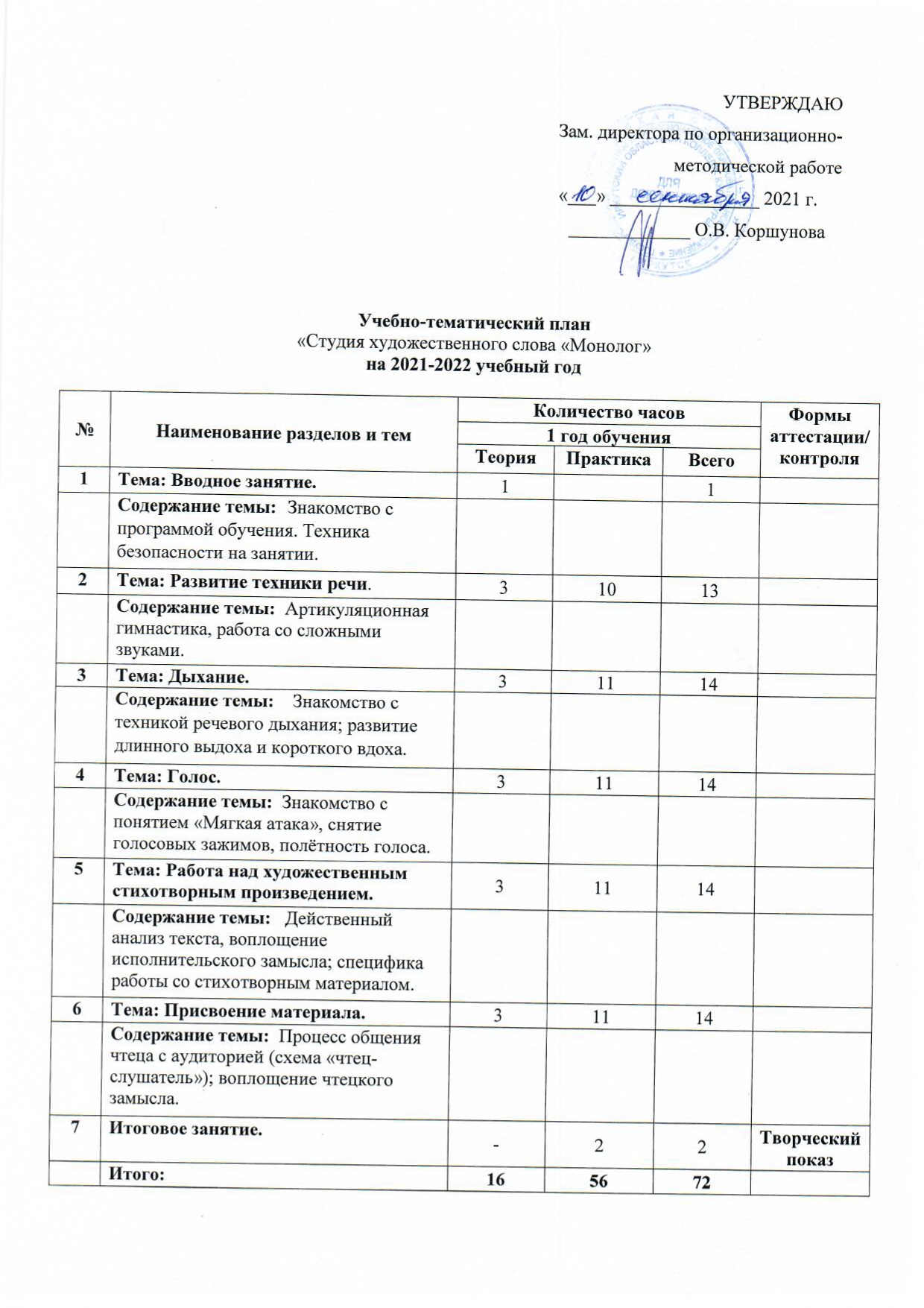 Приложение 3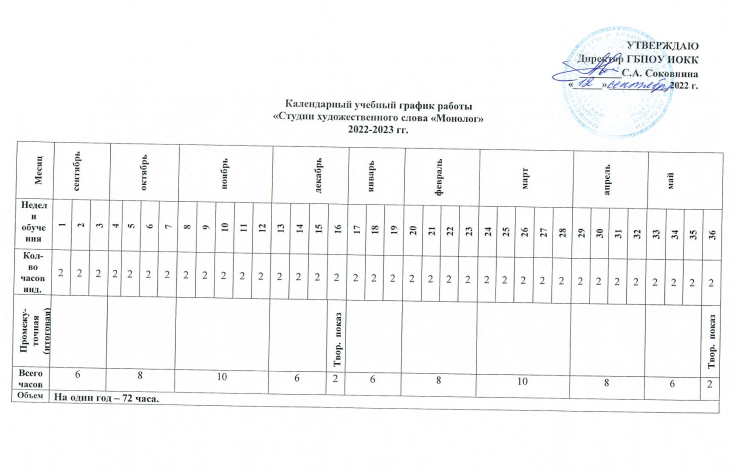 Приложение 4Комплекс упражнений для артикуляционной гимнастики«Улыбка» – растягивание разомкнутых губ, зубы при этом сомкнуты, хорошо видны и верхние и нижние резцы (6-8раз).«Хоботок» – вытягивание вперед губ трубочкой (зубы сомкнуты). Удерживать позу при счете до 5. Повторить 6 раз.Попеременное выполнение «Улыбки» и «Хоботка» (8-10раз).«Болтушка» – движения языком вперед-назад (7-8раз).«Часики» – движения языком вправо-влево от одного угла рта до другого (15-20 раз).«Качели» – движения языком вверх-вниз, касаясь языком попеременно верхней и нижней губы.«Лопатка» – широкий, расслабленный язык высунуть, положить на нижнюю губу, подержать 10-15сек (5-6раз).«Наказали язычок» – приоткрыть рот, положить широкий язык на нижнюю губу, произнося па-па-па (8-10раз).- губы в улыбке, видны верхние и нижние зубы, покусать язык произнося та-та-та (8-10раз).9. «Иголочка»-узкий напряженный язык выдвинуть далеко вперед и удерживать 10-15сек (5-6раз).10. Попеременное выполнение «Лопатки» и «Иголочки»(5-6 раз)11. «Трубочка» – высунуть широкий язык. Боковые края языка загнуть вверх. Подуть в получившуюся трубочку(10-15раз).12. «Чашечка» – рот широко раскрыть. Широкий язык поднять кверху. Потянуться к верхним зубам, но не касаться их. Удерживать язык в таком положении10-15сек (5-6раз).13. «Лошадка» – присосать язык к нёбу, щёлкнуть языком медленно, сильно (10-15раз).14. «Пулемётик» – рот открыт, кончиком языка произносить многократно д-д-д-д-д 10-15сек (5-6раз)Приложение 5Скороговорки для развития дикции1.Интервьюер интервента интервьюировал.
2. Жили были три китайца: Як, Як — цедрак, Як — цедрак — цедрак — цедрони. 
Жили были три китайки: Цыпа, Цыпа — дрыпа, Цыпа — дрипа — дрыпа — дрымпампони. 
Все они переженились: Як на Цыпе, Як — цедрак на Цыпе- дрыпе,
Як — цедрак — цедрак — цедрони на Цыпе — дрыпе — дрымпампони. 
И у них родились дети: У Яка с Цыпой: Шах, у Як — цедрака с Цыпой — дрипой: Шай — шарах, у Як — цедрак — цедрак — цедрони с Цыпой — дрыпой — дрымпампони: Шах — Шарах — Шарах — Широни.
3. Расскажите про покупки! - Про какие про покупки?
Про покупки, про покупки, про покупочки свои.
4. Рыла свинья белорыла, тупорыла; полдвора рылом изрыла, вырыла, подрыла.
5. Скороговорун скороговорил скоровыговаривал,
Что всех скороговорок не перескороговоришь не перескоровыговариваешь,
Но заскороговошившись, выскороговорил,
что все скороговорки перескороговоришь, да не перескоровыговариваешь.
И прыгают скороговорки, как караси на сковородке.
6. Карл у Клары украл рекламу, а Клара у Карла украла бюджет.
7. У рекламы ухватов — швах с охватом, а прихватки и без охвата расхватали.
8. Мерчендайзеры соврали - сорван сэмплинг самоваров!
9. Ядро потребителей пиастров - пираты, а пиратов - пираньи.
10. Полосу про паласы заменили двумя полуполосами про пылесосы.
11. Невелик на ситиборде бодибилдера бицепс.
12. Скреативлен креатив не по-креативному, нужно перекреативить!
13. Выборка по уборщицам на роллс-ройсах нерепрезентативна.14. Кокосовары варят в скорококосоварках кокосовый сок.
15. Работники предприятие приватизировали, приватизировали, да не выприватизировали.
16. Сиреневенькая зубовыковыривательница.
17. Флюрографистфлюрографировалфлюрографистку.
18. Я - вертикультяп. Могу вертикультяпнуться, могу вывертикультяпнуться.
19. Мы ели, ели ершей у ели. Их еле-еле у ели доели.
20. На дворе трава, на траве дрова. Не руби дрова на траве двора!
21. Наш голова вашего голову головой переголовил, перевыголовил.
22. Павел Павлушкупеленовал, пеленовал и распелёновывал.
23. Рапортовал, да не дорапортовал, дорапортовал, да зарапортовался.
24. У Сени и Сани в сенях сом с усами.
25. У осы не усы, не усища, а усики.26. Везет Сенька Саньку с Сонькой на санках. Санки скок, Сеньку с ног, Соньку в лоб, все в сугроб.
27. Осип охрип, Архип осип.
28. Не хочет косой косить косой, говорит, коса коса.
29. Сачок зацепился за сучок.
30. По семеро в сани уселись сами.
31. Из кузова в кузов шла перегрузка арбузов. В грозу, в грязи от груза арбузов развалился кузов.
32. Свиристель свиристит свирелью.
33. Две реки: Вазуза с Гжатью, Вазуза с Гжатью.
34. Шла Саша по шоссе и сосала сушку. 
35. По шоссе Саша шел, саше на шоссе Саша нашел.
36. Цапля чахла, цапля сохла, цапля сдохла.
37. Чешуя у щучки, щетинка у чушки.
38. Шестнадцать шли мышей и шесть нашли грошей, а мыши, что поплоше, шумливо шарят гроши.
39. Шли сорок мышей и шесть нашли грошей, а мыши, что поплоше, нашли по два гроша.
40. Четверть четверика гороха, без червоточинки.
41. Инцидент с интендантом.
42. Прецедент с претендентом.
43. Константин констатировал.
44. Расчувствовавшаяся Лукерья расчувствовала нерасчувствовашегося Николку.
45. Косарь Касьян косой косит косо. Не скосит косарь Касьян покоса.
46. У ежа ежата, у ужа ужата.
47. Жутко жуку жить на суку.
48. Два щенка щека к щеке щиплют щетку в уголке.
49. Течет речка, печет печка.
50. Щипцы да клещи – вот наши вещи.
51. Тщетно тщится щука ущемить леща.
52. Даже шею, даже уши ты испачкал в черной туши. Становись скорей под душ. Смой с ушей под душем тушь. Смой и с шеи тушь под душем. После душа вытрись суше. Шею суше, суше уши, и не пачкай больше уши.
53. Около колодца кольцо не найдется.
54. Жужжит жужелица, жужжит, да не кружится.
55. Чёрной ночью чёрный кот прыгнул в чёрный дымоход.
56. Ест Федька с водкой редьку
57. Ехал Грека через реку, видит Грека - в реке рак.
Сунул Грека руку в реку, рак за руку Греку - цап!
58. Не жалела мама мыла. Мама Милу мылом мыла. 
Мила мыла не любила, мыло Мила уронила.
59.Протокол про протокол протоколом запротоколировали.

Приложение 6Словарь крылатых выражений1. Америку открывать - говорить о том, что давно известно.2. Аршин проглотил - держится неестественно прямо.(аршин - старинная мера длины, равная 71 см., обычно в виде прямой палки).3. На авось - действовать в расчёте на счастливую случайность, на счастливый исход.4. Ахиллесова пята - наиболее уязвимое место у кого - либо.(Из греческого мифа об Ахиллесе, тело которого было неуязвимо, за исключением пятки, за которую его держала мать, богиня Фетида, погружая его в чудодейственную священную реку Стикс. Именно в эту пятку и был смертельно ранен Ахиллес стрелой Париса).5. Бить баклуши - праздно проводить время, бездельничать. Первоначально означало: раскалывать, разбивать осиновый чурбан на баклуши (чурки) для изготовления из них ложек, поварёшек и т. п. То есть делать очень несложное дело.6. Как баран на новые ворота - смотреть (уставиться) недоуменно, тупо, не понимая, не соображая ничего.7. Биться, как рыба об лёд - тщетно, безрезультатно прилагать усилия, чтобы выйти из бедственного положения.8. Сказка про белого бычка - бесконечное повторение одного и того же с самого начала, возвращение к одному и тому же.9. Как белка в колесе - беспрерывно суетиться, хлопотать безрезультатно.10. А Васька слушает да ест - цитата из басни С. Крылова «Кот и повар». Употребляется в значении: один говорит, а другой не обращает на него внимания.11. Глас вопиющего в пустыне - напрасный призыв к чему - ни будь, остающийся без внимания, без ответа.12. Ходить гоголем - ходить важно, вперевалочку, выпятив грудь вперёд и гордо откинув назад голову. (Гоголь - это дикая птица. По берегу он ходит важно, вперевалочку).13. Грош цена - выражение употребляется, когда мы говорим о чём - то, не имеющим никакой цены. (Грош - старинное название полкопейки).14. Ждать у моря погоды - надеяться на что - то, не предпринимая ничего.15. Крокодиловы слёзы - выражение употребляется в значении: лицемерные слёзы, притворное сожаление. (Основано на древнем поверье, будто бы у крокодила, перед тем как он съест свою добычу, текут слёзы).16. Лёгок на помине - появился как раз в тот момент, когда о нём говорят, или думают.17. Кто в лес, кто по дрова - говорят, когда делают что – то нестройно, вразброд, не согласованно.18. Медвежья услуга - выражение употребляется в значении: неумелая, неловкая услуга, приносящая вместо помощи вред, неприятность.19. Зарубить на носу - хорошо и надолго запомнить. (В древности неграмотные люди делали на дощечках зарубки для памяти. Занял человек у другого в долг, для памяти сделал на дощечке две зарубки, расколол её пополам, взял свою половинку и носит с собой, что бы не забыть. Отсюда -нос).20. Водить за нос - обманывать, вводить в заблуждение. Что - то обещать и не сделать.21. Комар носа не подточит - не к чему придраться.22. Обвести вокруг пальца - ловко, хитро обманывать.23. Плясать под чужую дудку - выражение употребляется в значении: действовать не по своей воле, а по произволу другого.24. Спустя рукава - делать что - то медленно, лениво, нехотя (выражение родилось в далёкие времена, когда русские носили одежды с длинными рукавами. У мужчин рукава на кафтане были 75 см., а у женщин - на 40 см. длиннее. С такими рукавами ничего не сделать. Отсюда и выражение).25. Держать ухо востро - не доверять, быть осмотрительным, осторожным.26. За ушами трещит - есть много, с удовольствием, жадно с аппетитом.27. Умывать руки - выражение употребляется в значении: уходить от ответственности за что - либо.28. Филькина грамота -так говорят о пустой бумажке, не имеющей никакой цены. (Филька - пренебрежительно - глупый, недалёкий человек. Отсюда и его документ, глупо составленный).29. Чёрная неблагодарность - зло, коварство, вместо признательности за добро.30. Держать в чёрном теле - сурово, строго обращаться с кем - либо, притеснять кого - либо.31. Золотые руки - мастер своего дела.32. Играть первую скрипку - быть первым, в каком ни - будь деле.33. Искать иголку в сене - нельзя найти, обнаружить.34. Ищи ветра в поле – не найти, не вернуть назад.35. Лёд тронулся - начало чего – то.36. Воду мутить - умышленно запутывать какое - то дело, вносить неразбериху в дела.37. Совать свой нос - лезть не своё дело.38. Потёмкинские деревни - показать блеск, скрывающий неблагополучие.39. Рука не поднимается - не хватает решимости сделать что - то.40. Сучок в глазу не заметить - замечать мелкие недостатки других, не замечая своих, более крупных.41. Хлопать ушами - слушать что - то, не понимая, не воспринимая, о чём говорят. Не принимая никаких мер, ротозейничать.42. Жить чужим умом – придерживаться чужих взглядов, убеждений; не быть самостоятельным в своих действиях, поступках.43. Играть в кошки - мышки - хитрить, лукавить, обманывать.Приложение 7Упражнения по сценической речиРабота над интонацией«Болельщики»Упражнение рекомендуется делать в форме этюда. Учащиеся представляют себя сидящими на трибуне. Идёт футбольный матч. (Этюд «Я в предлагаемой ситуации»). Разговор идёт в форме диалога.Тайм кончается, и что же?Ну, на что это похоже?Даже гола не забили!?Игроков, как подменили.Говорит с интонацией горечи и недоумения.А-а-а! Досада, не везёт,Мяч в ворота не идёт!Говорит с интонацией досады.А-а-а! Что ждать напрасно гола,Нет красивого футбола!Говорит с интонацией разочарования.Э-э-э! Кому ты мяч послал?!Столько вёл и потерял!Говорит с интонацией насмешки.Мяч у нас! Удар! А-а-а! Гол!Начинается футбол!Говорит с интонацией неожиданной радости.Ну – ка, братцы, так держать!Гол за голом забивать!Оживилась вновь игра!Говорит с интонацией радостной надежды.А-а-а! Второй влетел! Ура!Ну и ну! Вот это класс!Нет, недаром любим вас!Говорит с интонацией торжества.Гонг! Надежда не пропала!Веселей на сердце стало!Во втором покажем мы,Кто такие – москвичи!Говорит с интонацией счастливой гордости.Приложение 8Практическое задание к теме«Монолог. Диалог»Упражнения «Базар»Обучающимся предлагается:- ознакомиться с текстом;- прочесть текст с соответствующей интонацией;- придумать диалог продавца с покупателем;- диалог между героями «базарной площади» с самостоятельно выбранной интонацией.Первый.В ларьках овощных на прилавках не пусто:Вот вам - огурцы, помидоры, капуста,Морковь, баклажаны, укропа пучок,картошка, редиска, зеленый лучок,И репчатый лук, и капуста цветная,Вот хрен, кольраби и тыква большая,Салат, сладкий перец, чеснок, кабачки,Петрушки душистые есть корешки,В продаже и редька и репа...Что надо? Иди - покупай!Угодить будем рады.Второй.А ягоды, фрукты!Каких только нет!Скорей выбирай на свой вкус и на цвет.Есть крымские персики, груши и дыни,Арбузы херсонские славятся ныне,Вот яблоки - «белый налив», вот «ранет»,А вот земляника, что слаще конфет,Черешня и вишня...А здесь посмотри-ка:Красавицей выросла наша клубника,Крыжовник садовый, чудесная слива,Малина душистая - прямо на диво!Есть красная, черная также сморода...Все щедро земля отдает для народа.Третий.Здесь вам можно купить самый нежный товар.Перед вами красивый цветочный базар:Гиацинты, нарциссы, ромашки, тацеты,Кампанула, душистой сирени букеты,Львиный зев, незабудки, анютины глазки,Обратите вниманье на формы и краски!Астры белые, красные маки, тюльпаны,Вот перстянки, гвоздика, роскошные канны,Олеандры, жасмины, фиалки, мимозы,Георгины, настурция, нежные розы,Гладиолусы, крокусы, флоксы, левкои,Хризантемы, пионы...Вот чудо, какоеСоздала нам природа -нельзя отойти!Надо эту красу вам с собой унести.Четвертый.Кто любит сладкое - ко мне!Довольны будете вполне.Печенье, вафли, мармелад,Зефир...Фигурный шоколадДоставит детям радости.Восточные есть сладости:Рахат-лукум, халва, шербет...Есть много кисленьких конфет:«Мечта», «Фруктовая смесь», это «Лимонные»,«Весна» и «Лето», «Прозрачная» и «Барбарис»,«Дюшес», «Снежок»...А вот ирис: «Кофейный»,«Ледокол», «Забава»,Вот «Ключик», «Тузик», «Летний»...Право,Разнообразен выбор наш: «Антракт»,«Цирк», «Белочка», «Грильяж»...Решил со сливочной начинкой?Доволен будешь «Украинкой»,«Славянской», «Детской» и «Столичной»...Вот шоколад на вес - отличный!Орехи в шоколаде есть...Сортов конфет не перечесть!Пятый.Вот пряники свежие здесь - Городецкие.На каждом - есть имя!Ведь пряники детские:Вот пряник для Вани, вот пряник для Толи,Для Лени, для Вити, для Ляли, для Оли,Для Вали, для Веры, для Коли, для Тани,Для Лены, для Феди, для Саши, для Мани,Для Иры, для Ады и, для Гали, для Нины,Для Васи, для Миши, для Жени, для Зины,Для Симы, для Гриши, для Бори, для Пети.Всем пряников хватит! Так кушайте, дети!Шестой.А здесь для детей продаются игрушки:Скакалки, мячи, заводные лягушки,Машины, тачанки, корабль, самолеты,Стоят космонавты - готовы в полеты,Нарядные куклы, посуда, лопатки,Совочки, ведерки, «Петух и хохлатки»,Пушистые птички, лохматые мишки,Вот прыгают, вертятся быстро мартышки,Жирафы, слоны, полосатые тигры,А вот хитроумные разные игры...Их много у нас. Подходи - выбирай!Играя, наш мир для себя открывай.Седьмой.Эй, всех возрастов люди, скорее сюда!Покупай, если хочешь быть молод всегда!Для любителей рыбного спорта в продаже:Всевозможные спиннинги, удочки, дажеДля ухи котелки, блесны, лески, крючки,Чтобы рыбу таскать, из капрона сачки,А на случай дождя есть в продаже палатки...Вот гантели и гири, для бокса перчатки,Для гимнастики обручи, ленты, скакалки,Есть коньки с сапогами, есть лыжи и палки,Все для тенниса есть, бадминтона, футбола.Ядра, молоты, копья, мячи волейбола...Маску, ласты, ружье, акваланг покупай:Интереснейший мир под водой изучай!Спорт вам силу, и ловкость, и бодрость даетВ вашем теле здоровом душа запоет!Рассмотрена и утвержденана заседании Научно-методическогосовета ГБПОУ ИОКК протокол № 04 от 23 июня 2022 г.Заместитель директора по организационно-методической работе:Коршунова О.В. 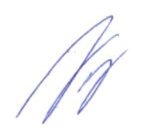 1.Пояснительная записка  51.1.Нормативные основы разработки программы51.2.Направленность программы51.3.Актуальность, педагогическая целесообразность51.4.Цель и задачи программы61.5.Планируемые результаты разработки программы81.6.Адресат программы91.7.Сроки реализации программы91.8.Форма обучения91.9.Режим занятий91.10.Особенности организации образовательной деятельности91.11.Формы организации образовательной деятельности91.12.Организация образовательного процесса с применением электронного обучения, дистанционных образовательных технологий.92.Комплекс основных характеристик программы102.1.Объём программы102.2.Учебный план 102.3.Тематический план и содержание программы103.Комплекс организационно-педагогических условий143.1.Условия реализации программы143.2.Формы  аттестации. Оценочные материалы143.3.Список литературы 163.4.Иные компоненты 173.5. Мониторинг уровня сформированности предметных,  метапредметных,личностных результатов174.Календарный учебный график 19№ п/пСценическая речьКоличество часовКоличество часовКоличество часовКоличество часов№ п/пСценическая речьВсегоТеорияПрактикаФорма промежуточной (итоговой) аттестации1.1 год обучения721656Мониторинг *, творческий показ2.2 год обучения721656Мониторинг*, творческий показ3.3 год обучения721359Мониторинг*, творческий показИтого:21645171№Наименование разделов и темКоличество часовКоличество часовКоличество часовФормы аттестации/контроля№Наименование разделов и тем1 год1 год1 годФормы аттестации/контроля№Наименование разделов и темТеорияПрактикаВсегоФормы аттестации/контроля1Тема: Вводное занятие.11Содержание темы:  Знакомство с программой обучения. Техника безопасности на занятии. 2Тема: Развитие техники речи.31013Содержание темы:  артикуляционная гимнастика, работа со сложными звуками.3Тема: Дыхание.	в31114Содержание темы:    Знакомство с техникой речевого дыхания; развитие длинного выдоха и короткого вдоха. 4Тема: Голос.31114Содержание темы:  Знакомство с понятием «Мягкая атака», снятие голосовых зажимов, полётность голоса.5Тема: Работа над художественным стихотворным произведением.31114Содержание темы:   действенный анализ текста, воплощение исполнительского замысла; специфика работы со стихотворным материалом.6Тема: Присвоение материала.31114Содержание темы:  Процесс общения чтеца с аудиторией (схема «чтец-слушатель»); воплощение чтецкого замысла.   7Итоговое занятие.-22Творческий показИтого:165672№Наименование разделов и темКоличество часовКоличество часовКоличество часовФормы аттестации/контроля№Наименование разделов и тем2 год2 год2 годФормы аттестации/контроля№Наименование разделов и темТеорияПрактикаВсегоФормы аттестации/контроля1Тема: Вводное занятие.11Содержание темы:  Знакомство с программой обучения. Техника безопасности на занятии. 2Тема: Развитие техники речи.31013Содержание темы:  артикуляционная гимнастика, работа со сложными звуками.3Тема: Дыхание.	в31114Содержание темы:    Знакомство с техникой речевого дыхания; развитие длинного выдоха и короткого вдоха. 4Тема: Голос.31114Содержание темы:  Знакомство с понятием «Мягкая атака», снятие голосовых зажимов, полётность голоса.5Тема: Работа над художественным стихотворным произведением.31114Содержание темы:   действенный анализ текста, воплощение исполнительского замысла; специфика работы со стихотворным материалом.6Тема: Присвоение материала.31114Содержание темы:  Процесс общения чтеца с аудиторией (схема «чтец-слушатель»); воплощение чтецкого замысла.   7Итоговое занятие.-22Творческий показИтого:165672№Наименование разделов и темКоличество часовКоличество часовКоличество часовФормы аттестации/контроля№Наименование разделов и тем3 год3 год3 годФормы аттестации/контроля№Наименование разделов и темТеорияПрактикаВсегоФормы аттестации/контроля1Тема: Вводное занятие.11Содержание темы:  Знакомство с программой обучения. Техника безопасности на занятии. 2Тема: Развитие техники речи.31013Содержание темы:  артикуляционная гимнастика, работа со сложными звуками.3Тема: Дыхание.	в31114Содержание темы:    Знакомство с техникой речевого дыхания; развитие длинного выдоха и короткого вдоха. 4Тема: Голос.31114Содержание темы:  Знакомство с понятием «Мягкая атака», снятие голосовых зажимов, полётность голоса.5Тема: Работа над художественным стихотворным произведением.31114Содержание темы:   действенный анализ текста, воплощение исполнительского замысла; специфика работы со стихотворным материалом.6Тема: Присвоение материала.31114Содержание темы:  Процесс общения чтеца с аудиторией (схема «чтец-слушатель»); воплощение чтецкого замысла.   7Итоговое занятие.-22Творческий показИтого:165672Соответствие уровня баллам:- «3б» - высокий уровень;- «2б» - средний уровень;- «1б» - низкий уровень.Соотношение процентов к уровню  освоения ДОПДо 50%- низкий уровень;51-69% - средний уровень;70-100% - высокий уровень.МесяцсентябрьсентябрьсентябрьоктябрьоктябрьоктябрьоктябрьноябрьноябрьноябрьноябрьноябрьдекабрьдекабрьдекабрьдекабрьдекабрьдекабрьянварьянварьянварьфевральфевральфевральфевральмартмартмартмартапрельапрельапрельапрельмаймаймаймайНедели обучения12345678910111213141516161718192021222324252627282930313233343536Кол-во часовинд.2222222222222222222222222222222222222Промежу-точная(итоговая)аттестацияТворческий показТворческий показТворческий показВсего часов666888810101010108888226668888888888886662Объем На один год – 72 часа. На три года обучения – 216 часов.На один год – 72 часа. На три года обучения – 216 часов.На один год – 72 часа. На три года обучения – 216 часов.На один год – 72 часа. На три года обучения – 216 часов.На один год – 72 часа. На три года обучения – 216 часов.На один год – 72 часа. На три года обучения – 216 часов.На один год – 72 часа. На три года обучения – 216 часов.На один год – 72 часа. На три года обучения – 216 часов.На один год – 72 часа. На три года обучения – 216 часов.На один год – 72 часа. На три года обучения – 216 часов.На один год – 72 часа. На три года обучения – 216 часов.На один год – 72 часа. На три года обучения – 216 часов.На один год – 72 часа. На три года обучения – 216 часов.На один год – 72 часа. На три года обучения – 216 часов.На один год – 72 часа. На три года обучения – 216 часов.На один год – 72 часа. На три года обучения – 216 часов.На один год – 72 часа. На три года обучения – 216 часов.На один год – 72 часа. На три года обучения – 216 часов.На один год – 72 часа. На три года обучения – 216 часов.На один год – 72 часа. На три года обучения – 216 часов.На один год – 72 часа. На три года обучения – 216 часов.На один год – 72 часа. На три года обучения – 216 часов.На один год – 72 часа. На три года обучения – 216 часов.На один год – 72 часа. На три года обучения – 216 часов.На один год – 72 часа. На три года обучения – 216 часов.На один год – 72 часа. На три года обучения – 216 часов.На один год – 72 часа. На три года обучения – 216 часов.На один год – 72 часа. На три года обучения – 216 часов.На один год – 72 часа. На три года обучения – 216 часов.На один год – 72 часа. На три года обучения – 216 часов.На один год – 72 часа. На три года обучения – 216 часов.На один год – 72 часа. На три года обучения – 216 часов.На один год – 72 часа. На три года обучения – 216 часов.На один год – 72 часа. На три года обучения – 216 часов.На один год – 72 часа. На три года обучения – 216 часов.На один год – 72 часа. На три года обучения – 216 часов.На один год – 72 часа. На три года обучения – 216 часов.№Фамилия имя обучающегосяСоответствие теоретических знаний программным требованиямСоответствие теоретических знаний программным требованиямОсмысленность и правильность использования специальной терминологииОсмысленность и правильность использования специальной терминологииколичествоколичествоуровень№Фамилия имя обучающегосяСоответствие теоретических знаний программным требованиямСоответствие теоретических знаний программным требованиямОсмысленность и правильность использования специальной терминологииОсмысленность и правильность использования специальной терминологиибаллы%уровень112122№Фамилия имя обучающегося1                                                                             121212121212121223№Фамилия имя обучающегося11212121212121223№Фамилия имя обучающегося11212121212121223